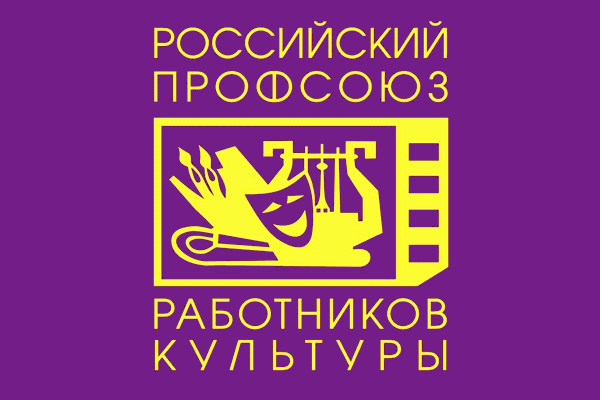 Последние основные  достижения профсоюзовна федеральном уровне.Если ранее пенсионный коэффициент утверждался правительством, то сегодня его размер регулируется законом, а значит, проходит обсуждение депутатами Госдумы и публично доводится до трудящихся. Удалось не допустить того, чтобы работающим пенсионерам, чей доход превышает два прожиточных минимума – а это около 20 тысяч рублей – не выплачивались пенсии.Не прошло предложение и об увеличении порога стажа при оплате больничных листов до 15 лет, сегодня он составляет почти вдвое меньше - 8 лет. А также идея не оплачивать работнику первый день болезни. Кроме того, в августе Минюст зарегистрировал новые СНиПы. В них восстановлены параметры по уровню шума, освещенности, вибрации, ультразвука, инфразвука, лазерному излучению, микроклимату и т.п., которые при принятии СОУТ были исключены из перечня вредных факторов на рабочих местах.  Пенсионный возраст в России до сих пор не увеличен, - заслуга профсоюзов. Уссурийская объединенная общественная профсоюзная организация работников культурыПрофсоюзный бюллетень № 19  октябрь  2016 год